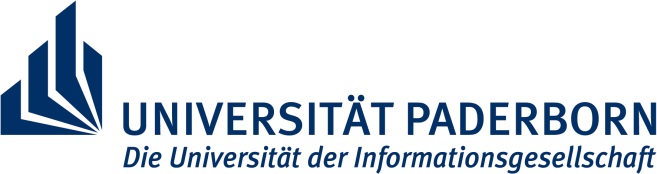 ErfahrungsberichtAuslandssemester an einer PartnerhochschuleWiSe/SoSe 20…/20…(Monat / Jahr) bis (Monat / Jahr)Nach Fertigstellung des Erfahrungsberichts bitte das Inhaltsverzeichnis aktualisieren, damit von Ihnen ergänzte Kapitel aufgeführt werden und die Seitenzahlen stimmen. Die Infotexte und Infoboxen bitte löschen.3 Seiten sind ausreichend.Mein Auslandsaufenthalt in 100 SekundenText hier einfügenWie habe ich mich vorbereitet? (Organisation des Aufenthalts und der Reise) Text hier einfügen (Hinweise zu UPB relevanten Dokumenten nicht notwendig)Wie man hier studiert und lebt (während des Aufenthalts)Text hier einfügenWas ich gerne vorher gewusst hätte – meine persönlichen TippsText hier einfügenFotografische Impressionen meines AufenthaltsFotos hier einfügen (Optional!: Mit der Darstellung von Fotos willigen Sie ein, dass diese im Erfahrungsbericht und somit online veröffentlicht werden.)Studiengang: Studiengang: Partnerhochschule:Name der HochschuleStraße NummerPLZ Ort Homepage: 
Fakultät/Lehrstuhl (Partnerhochschule):Fakultät:Fachbereich: